Miejskie Lekcje Fotografiimaj-grudzień 2018Gdynia – Władysławowo - JastarniaCelem projektu Miejskie Lekcje Fotografii jest edukacja fotograficzna mieszkańców i mieszkanek Gdyni, Władysławowa i Jastarni. Wielbiciele i wielbicielki fotografii z trzech nadmorskich miast oraz osoby, które dopiero zaczynają przygodę z tą dziedziną sztuki, od maja do grudnia będą mogły uczestniczyć w cyklicznie odbywających się wydarzeniach: warsztatach, spotkaniach, projekcjach filmowych, spacerach i piknikach fotograficznych. Uczestnicy i uczestniczki wyruszą w sentymentalną podróż po swoim mieście, podzielą się swoimi historiami rodzinnymi, stworzą własne albumy fotograficzne, przekonają się, że to robienia zdjęć wcale nie potrzebują aparatu, aż wreszcie sami staną się fotografami i fotografkami, których prace zostaną zaprezentowane na podsumowującym projekt wernisażu. Po wernisażu prace przejdą na własność uczestników i uczestniczek. Wszystkie wydarzenia są bezpłatne i zaprojektowane tak, aby mogły uczestniczyć w nich osoby o różnym stopniu sprawności w tym: seniorzy/seniorki, osoby z niepełnosprawnością ruchu, słuchu i wzroku. W ramach projektu zaplanowane zostały następujące działania warsztatowe:“Album fotograficzny” – wspólne tworzenie własnych albumów na zdjęcia - poziom podstawowy;„Fotogiełda” – wymiana inspiracji – opowieść o ulubionych fotografiach i filmach - poziom podstawowy;„Trzeci portret. Kontakt i wymiana w fotografiii” – poziom podstawowy;„Historia twojego miasta na fotografiach. Tworzenie osobistej fotograficznej historii w przestrzeni miasta” – spacer fotograficzny po mieście - poziom średniozaawansowany;„Z rodziną nie tylko najlepiej na zdjęciu. Fotografia rodzinna” – historia rodzinna z fotografią w tle - poziom podstawowy;„Pstryk i co dalej? Obróbka zdjęć” – obróbka fotografii w programach graficznych – warsztat praktyczny, poziom średniozaawansowany i zaawansowany;„Fotografia bezkamerowa. Praca w ciemni fotograficznej” – aranżacja domowej ciemni fotograficznej i tworzenie fotografii bez użycia aparatu - poziom podstawowy;Letni Piknik fotograficzny z elementami wiedzy fotograficznej w formie zabawy, z wykorzystaniem ogólnodostępnych narzędzi, np. Instagrama i Instaxa – fotografia natychmiastowa – poziom podstawowy i średnozaawansowany. Ponadto w ramach projektu zaplanowano cykl filmowy: raz lub dwa razy w miesiącu, w każdym mieście odbędzie się pokaz filmowy z fotografią jako tematem przewodnim pokazu. Każde spotkanie składa się z wprowadzenia, projekcji oraz moderowanej dyskusji. W niektórych pokazach wezmą udział lokalni/lokalne twórcy/twórczynie, którzy/które podzielą się swoimi dokonaniami fotograficznymi lub filmowymi. Część pokazywanych filmów, w zależności od potrzeb grupy, będzie wyświetlana z audiodeskrypcją (dostępna dla osób z niepełnosprawnością wzroku) lub z tłumaczeniem na język migowy. Wśród wyświetlanych filmów znajdą się m.in. “Sól Ziemi” - nominowany do Oscara w 2015 roku w kategorii najlepszy film dokumentalny, poświęcony twórczości Sebastião Salgado czy tegoroczny hit festiwalu Millennium Docs Against Gravity “Twarze, plaże”, którego bohaterami są francuska fotografka i reżyserka Agnès Varda oraz artysta uliczny ukrywający się pod inicjałami JR.Harmonogram wydarzeń można na bieżąco śledzić na profilu facebookowym Fundacji Machina Zmian: https://www.facebook.com/FundacjaMachinaZmian/Projekt “Międzypokoleniowe Lekcje Fotografii i Filmu" jest realizowany przez Fundację Machina Zmian. Projekt Międzypokoleniowe Lekcje Fotografii i Filmu jest dofinansowany ze środków Programu Rządowego na rzecz Aktywności Społecznej Osób Starszych na lata 2014-2020.Partnerem projektu jest: Laboratorium Innowacji Społecznych w Gdyni, Docs Against Gravity, Gmina Władysławowo i Miasto Jastarnia.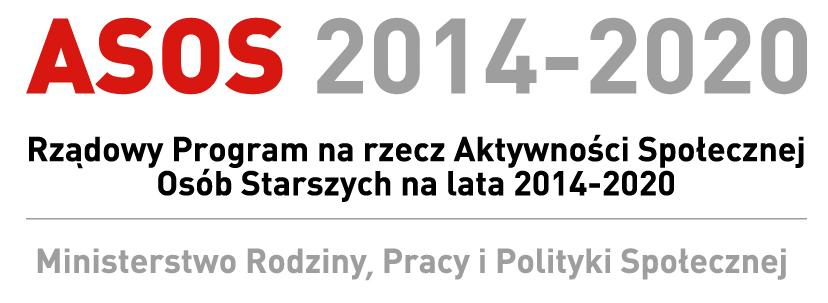 